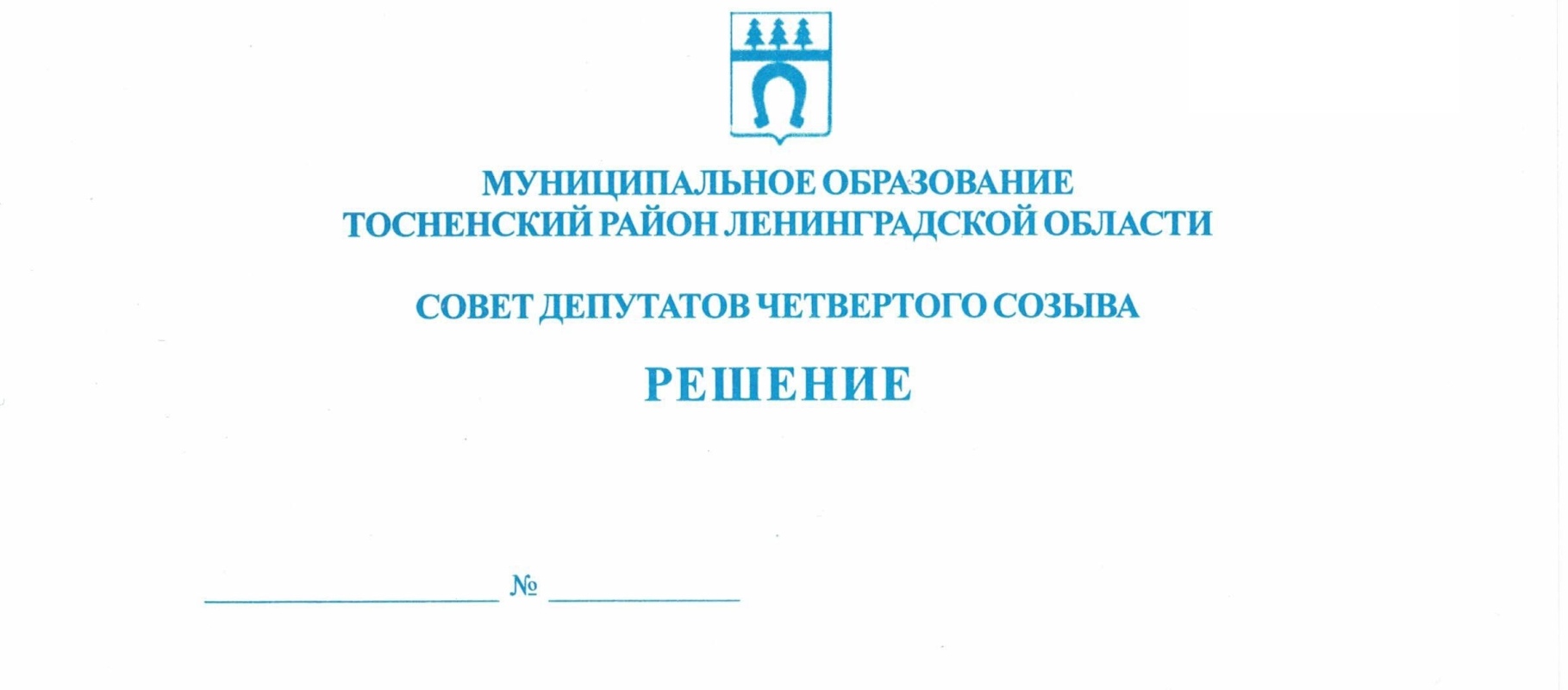   06.03.2024                        257О перерегистрации депутатской фракции ВПП «ЕДИНАЯ РОССИЯ» в совете депутатов муниципального образования Тосненский муниципальный район Ленинградской области	В соответствии с пунктом 5.1 Положения о порядке деятельности депутатских объединений (фракций) совета депутатов муниципального образования Тосненский район Ленинградской области, утвержденного решением совета депутатов муниципального образования Тосненский район Ленинградской области от 28.09.2018 № 213, Регламентом работы  совета депутатов муниципального образования Тосненский район Ленинградской области, утвержденным решением совета депутатов муниципального образования Тосненский район Ленинградской области от 31.07.2019 № 261 (с учетом изменений, внесенных решениями совета депутатов муниципального образования Тосненский район Ленинградской области от 20.02.2020 № 44, от 23.06.2020 № 70, от 29.07.2020 № 73, от 31.10.2023 № 232), на основании сведений о численности и составе депутатской фракции ВПП «ЕДИНАЯ РОССИЯ» в совете депутатов муниципального образования Тосненский муниципальный район Ленинградской области по состоянию на 01.03.2024, предоставленных руководителем фракции А.В. Леоновым, совет депутатов муниципального образования Тосненский муниципальный район Ленинградской областиРЕШИЛ:	1. Перерегистрировать депутатскую фракцию ВПП «ЕДИНАЯ РОССИЯ» в совете депутатов муниципального образования Тосненский муниципальный район Ленинградской области в количестве 25 депутатов (приложение) по состоянию на 01.03.2024 года.	2. Аппарату совета депутатов муниципального образования Тосненский муниципальный район Ленинградской области обнародовать настоящее решение.Глава Тосненского муниципального района                                                        А.Л. КанцеревДудрова Светлана Дмитриевна, 8(81361)33212   Список депутатов совета депутатов муниципального образования Тосненский муниципальный район Ленинградской области, входящих в состав депутатской фракции ВПП «ЕДИНАЯ РОССИЯ»	1. Азовкин Геннадий Гарриевич	2. Белозерчик Юрий Вячеславович	3. Бородулин Роман Вадимович	4. Журавлева Юлия Александровна	5. Иванов Алексей Александрович	6. Канцерев Александр Владимирович	7. Канцерев Александр Львович8. Ким Олег Родионович	9. Кувшинникова Ксения Викторовна	10. Леонов Алексей Вячеславович	11. Матвеева Ольга Геннадьевна	12. Попов Михаил Михайлович	13. Прут Николай Васильевич	14. Приходько Станислав Александрович15. Сапрыкин Александр Михайлович16. Сергеев Игорь Анатольевич	17. Степанов Дмитрий Викторович	18. Сафаров Эльшад Рафикович	19. Семенов Сергей Сергеевич	20. Спиридонов Виктор Анатольевич21. Соковнин Лев Леонидович	22. Соколов Александр Владимирович	23. Уткин Алексей Иванович	24. Шейдаев Сейфулла Агабалаевич	25. Янышева Ирина СергеевнаПриложениек решению совета депутатов муниципального образования Тосненский муниципальный район   Ленинградской областиот 06.03.2024 № 257